Техническая спецификацияЛот №1. Шестигранник стальной d14 - 4 кгЛот №2. Шестигранник стальной d27  - 4,9 кгЛот №3. Шестигранник стальной d32 -6,9 кгЛот №4. Круг стальной диаметр 10мм  - 1,8 кг.Лот №5. Круг стальной диаметр 14мм – 3,6 кг.Лот №6. Круг стальной диаметр 20мм -7,3 кг.Лот №7. Круг стальной диаметр 30мм -11кг.Лот №8. Круг стальной диаметр 40мм -19,7 кг.Лот №9. Круг стальной диаметр 100мм 36,9 кг.Лот №10. Пруток алюминиевый диаметр 140 мм – 12,9 кг.Лот №11. Алюминиевый лист толщина 0,8мм х 1200мм х 3000мм  - 16,1 кгЛот №12. Алюминиевый лист толщина 1,0мм х 1200мм х 3000мм – 10 кгЛот №13. Алюминиевый лист толщина 1,5мм х 1200мм х 3000мм -15,1 кгЛот №14. Лист холоднокатаный сталь, размеры 1,0*1250*2500 -49кг.Лот №15. Лист холоднокатаный сталь, размеры  1,5*1250*2500 -36,7 кгЛот№16. Лист  стальной горячекатаный, размеры 6,0*1250*2500 -47,1 кгЛот №17.Лист холоднокатаный сталь, размеры 2,0*1250*2500 – 49 кгЛот № 18.  ТРУБА профильная   80*40*2,0 – 12 кг Лот №19.  ТРУБА профильная   50*25*1,5-18 кгЛот №20.  ТРУБА профильная   40*20*1,5-18 кгЦеновое предложение должно содержать следующее:1) техническую спецификацию;2) наименование, характеристики и количество поставляемых товаров (с указанием марки/модели, наименования производителя и страны происхождения).Шестигранник стальной ГОСТ2879-2006Шестигранник стальной ГОСТ2879-2006Использование в промышленности:  работа при температуре от —40 до 450° С; после ХТО—рычаги, кулачки, гайки и другие детали, к которым предъявляются требования высокой поверхностной твердости и невысокой прочности сердцевины. 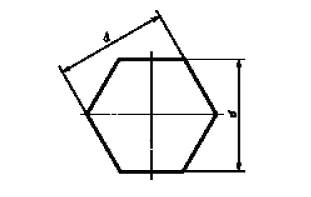 Использование в промышленности:  работа при температуре от —40 до 450° С; после ХТО—рычаги, кулачки, гайки и другие детали, к которым предъявляются требования высокой поверхностной твердости и невысокой прочности сердцевины.  Физическое описаниеТермообработка: Состояние поставки
Температура ковки: °С: начала 1300, конца 700. Охлаждение на воздухе
Твердость материала: HB 10 -1 = 149 МПа
Температура критических точек: Ac1 = 735 , Ac3(Acm) = 860 , Ar3(Arcm) = 840 , Ar1 = 685
Свариваемость материала: без ограничений, кроме деталей после химико термической обработки. Способы сварки: РДС, АДС под флюсом и газовой защитой, КТС.
Флокеночувствительность: не чувствительна.
Склонность к отпускной хрупкости: не склонна. 
Обрабатываемость резанием: в горячекатанном состоянии при HB 143 К υ тв. спл=1,8 Круг стальной ГОСТ7417-75Круг стальной ГОСТ7417-75Использование в промышленности:  работа при температуре от —40 до 450° С; 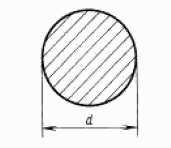 Использование в промышленности:  работа при температуре от —40 до 450° С; Физическое описаниеТермообработка: Состояние поставки
Температура ковки: °С: начала 1300, конца 700. Охлаждение на воздухе
Твердость материала: HB 10 -1 = 149 МПа
Температура критических точек: Ac1 = 735 , Ac3(Acm) = 860 , Ar3(Arcm) = 840 , Ar1 = 685
Свариваемость материала: без ограничений, кроме деталей после химико термической обработки. Способы сварки: РДС, АДС под флюсом и газовой защитой, КТС.
Флокеночувствительность: не чувствительна.
Склонность к отпускной хрупкости: не склонна. 
Обрабатываемость резанием: в горячекатанном состоянии при HB 143 К υ тв. спл=1,8 Использование в промышленности: для силовых элементов конструкций самолетов, кузовов автомобилей, труб и т.д.; для деталей, работающих при температурах до -230 град. Использование в промышленности: для силовых элементов конструкций самолетов, кузовов автомобилей, труб и т.д.; для деталей, работающих при температурах до -230 град. Физическое описаниеУдельный вес: 2800 кг/м3
Твердость материала: HB 10 -1 = 42 МПа
Термообработка: Закалка дюраля Д16 проводится при 485-503 °С (прессованные изделия), старение при T=20 °C, при 185-195 °C около 68 часов Использование в промышленности: для силовых элементов конструкций самолетов, кузовов автомобилей, труб и т.д.; для деталей, работающих при температурах до -230 град.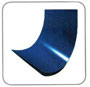 Физическое описаниеЛист холоднокатаный сталь Твердость материала: HB 10 -1 = 131 МПа
Температура ковки: °С: начала 1250, конца 800. Заготовки сечением до 300 мм охлаждаются на воздухе. 
Температура критических точек: Ac1 = 732 , Ac3(Acm) = 874 , Ar3(Arcm) = 854 , Ar1 = 680
Свариваемость материала: без ограничений, кроме химико - термически обработанных деталей; способы сварки: РДС, АДС под флюсом м газовой защитой, КТС.
Флокеночувствительность: не чувствительна.
Склонность к отпускной хрупкости: не склонна. 
Обрабатываемость резанием: в горячекатанном состоянии при HB 131 и σв=315 ÷ 410 МПа,  К υ тв. спл=2,1 и Кυ б.ст=1,65   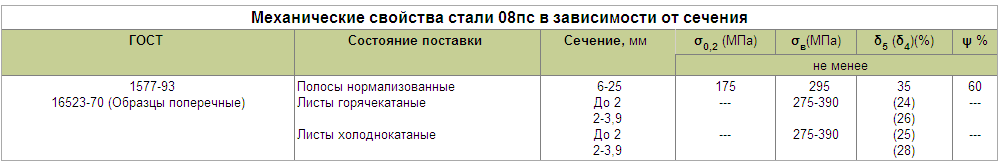 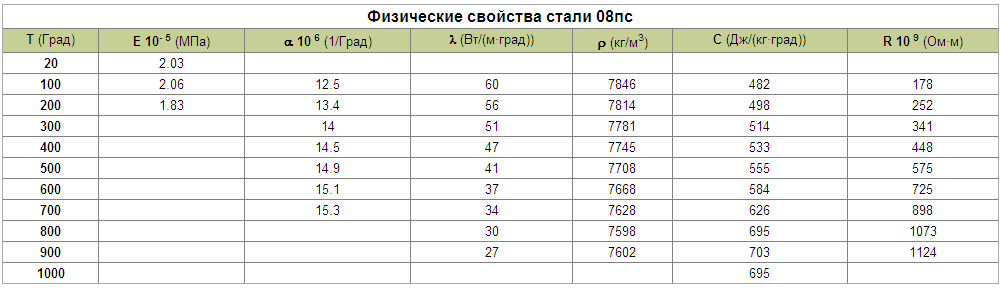 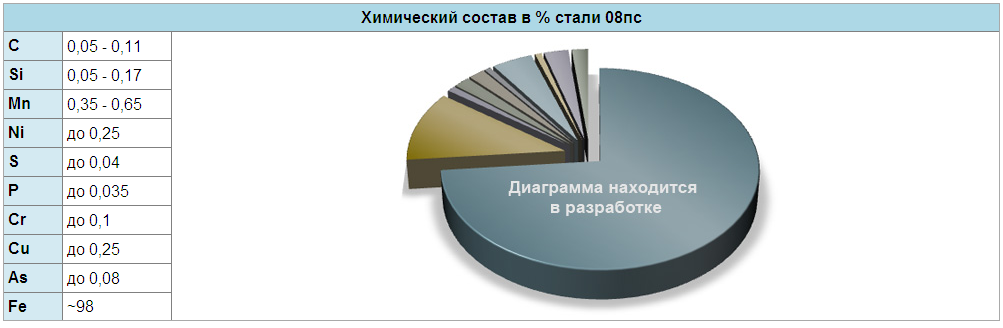 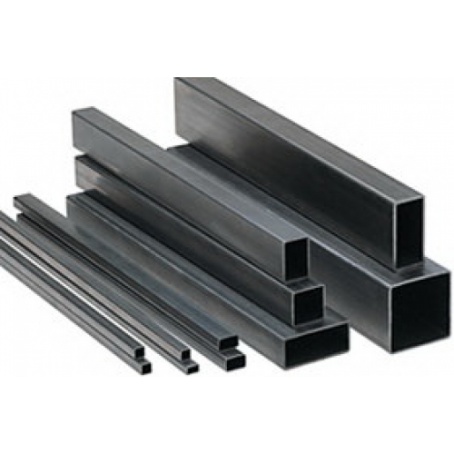 Изготовлена из углеродистой стали. Длина мерной трубы составляет либо 6, либо 12 метров. 